OPTION 1:  PAY THE FINE BY MAILI hereby waive my right to a hearing, lose the privilege to attend Defensive Driving School, and do not have to appear in court.I understand that the court will enter a responsible plea and will report the finding to MVD.  Points may be assessed to my driving record for any moving violations.  ________________________________________________________Defendant Name (Please Print)________________________________________________________Address                                                        ________________________________________________________City, State                             Zip Code                       Phone Number________________________________________________________Defendant Signature			DateCOURT DATE   __________________________________________COMPLAINT/CITATION NUMBERCHARGE                                              FINE AMOUNTA.______________________                $_________________B._______________________               $_________________C._______________________               $_________________D._______________________               $_________________E._______________________                $_________________REQUIRED – You must add $35 fee imposed per citationMARANA TOWN ORDINANCE 5-6-1B(4)	$35If paid after court date, add $20 time 
payment fee per ARS 12-116	$20     TOTAL AMOUNT DUE                $_________________If more than 30 days have passed since your arraignment contact the court prior to making your payment.  Your driver’s license may be suspended, and your case may be in collections.METHOD OF PAYMENT – (Payable to: Marana Court)☐   Money Order	    ☐ Cashier’s Check         ☐   CheckA $25 fee will be added for returned checks for non-sufficient funds.Pay online at   www.maranapayments.com Or make your payment over the phone by calling Toll Free (855) 619-0154If paying by mail Detach and Mail this page with a copy ofyour complaint.OPTION 2: ATTEND DEFENSIVE DRIVING SCHOOL (DDS)Arizona statutes allow you to remove one traffic violation from your driving record every year by completing Defensive Driving School (DDS).  You must enroll and complete DDS seven (7) days prior to the court date listed on your complaint.  If you need an extension, please contact the court.  Any individual who commits a violation resulting in death or serious injury is not eligible to attend a defensive driving class.  If you have a commercial driver’s license you are not eligible to attend a defensive driving class.  To determine eligibility, go to www.Azdrive.com Or call 1-888-334-5565.    OPTION 3:  REQUEST A HEARING BY MAILIf you choose to deny responsibility for the violation(s) you may request a court hearing by mail.  We must receive your request on or before the court date listed on your complaint.  If you request a hearing you give up the option of attending Defensive Driving School (for that violation).  You may voluntarily post a deposit (cashier’s check or money order) in the amount of the fine and fees to ensure your license is not suspended should you fail to appear on your scheduled hearing date.  (Follow payment instructions under PAY THE FINE BY MAIL) but submit Option 3 Form.  If the Judge rules in your favor at the hearing your deposit will be returned to you.Read and Sign the following statement:  I plead NOT RESPONSIBLE to the charge(s) listed on my complaint and request the court set a hearing date.  I give up my option to attend Defensive Driving School.  I understand that my failure to appear at the hearing may result in a default judgment for all civil charges and driver license suspension.  You will be contacted by mail notifying you of the date and time of your scheduled hearing.  It is your responsibility to keep your address current with the Court.  COMPLAINT/CITATION NUMBER________________________________________________________Defendant Name (Please Print)________________________________________________________Defendant Signature			Date________________________________________________________Address________________________________________________________City                                          State                                Zip Code________________________________________________________Phone NumberDetach and Mail this page with a copy of your complaint      Traffic Violations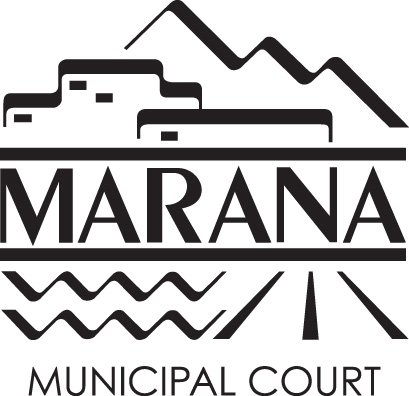         INFORMATION INSERT AND           
        PAYMENT FORM        Marana, Arizona 85653-9505        Phone: (520) 382-2700        Fax: (520) 382-2701        Website: www.maranaaz.gov        Email:  court@maranaaz.gov	        Business Hours        Monday – Friday, 8 a.m. – 5 p.m.        Payments accepted until 4:30 p.m.   If you are charged with a Criminal Traffic, Criminal, or Petty Offense, you MUST appear before a judge at the date and time listed on your complaint. Failure to appear will result in a warrant for your arrest being issued and your driving privileges being suspended. If you are a juvenile (under the age of 18) you MUST appear with a parent/guardian on your court date.If you are an adult charged with only civil traffic violation(s), you may:Pay the fine(s):  See Option 1.   Attend Defensive Driving School:  See Option 2.Request a Hearing:  See Option 3.        Failure to appear and/or pay the fine by the appearance date for any Civil Traffic violations will result in additional fees added to your fine, your driving privilege and vehicle registration will be suspended, and your case will be turned over to a collection agency, which will result in additional fees.   Please visit the court’s website below to determine if Bicycle Diversion or if a Civil Traffic Compromise (For Accident Cases Only) is an option available to you.  www.maranaaz.gov06/26/2019BOND/FINE SCHEDULE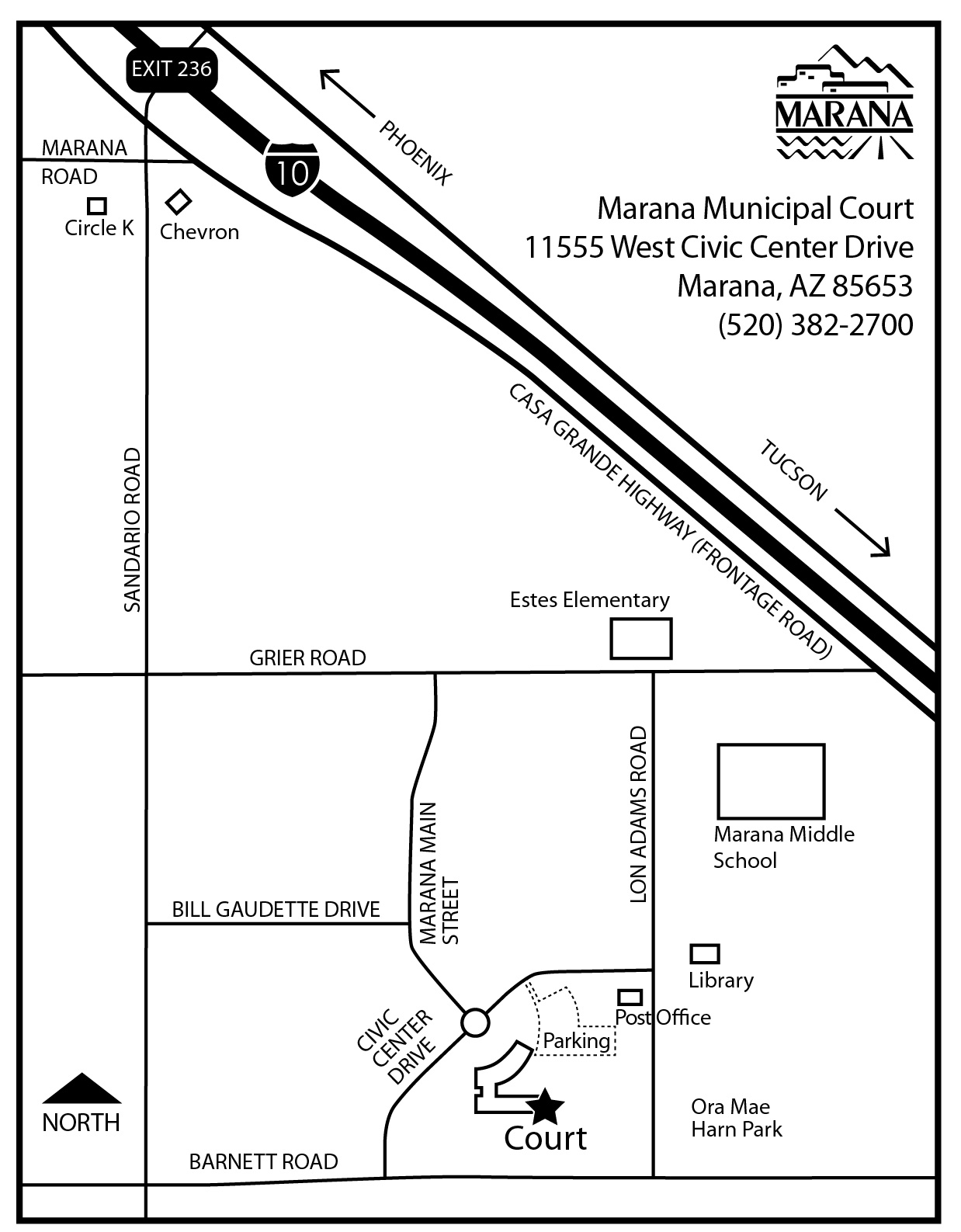 **  If you plead responsible for Red Light Violation, 28-645A or     28-647, Motor Vehicle Division (MVD) will require you to attend Traffic Survival School (TSS).  However, if you are eligible for Defensive Driving School and complete the class, the violation will be dismissed and MVD will not require you to attend TSS.  28-907A*	$137    (may be suspended with proof that a child seat 
was purchased)28-2153A *	$178(may be reduced to $87 upon obtaining valid                      registration and providing proof on or before court date)28-2158C*	$168    (fine suspended upon proof of registration)28-2532A*	$582(may be reduced to $137 upon obtaining valid AZ                                                registration and providing proof on or before court date)28-3151A*	$178    (may be reduced to $87 upon obtaining valid     license and providing proof on or before court date)28-3169A*	$168    (fine dismissed upon proof of a license)28-3482A*	$300    (may be dismissed upon providing proof of a valid      license after citation was issued or a 39-month driving     record issued by MVD showing license is valid     and providing proof on or before court date)28-4135A, B,&C*	$938(may be reduced to $160 upon providing proof of a 39-month driving record issued by MVD showing that you have not been found responsible for a violation of this section within the past 24 months or not more than one violation within the past 36 months, and obtaining proof of a six month insurance policy, providing proof with insurance policy number—not a binder—on or before court date)NOTE: 28-2153, 28-2158, 28-2532, 28-3151 and 28-4135 A, B or C will be dismissed if documents were valid prior to citation issue.WHEN SUBMITTING PROOF BY MAIL WITH PAYMENT IN FULL, SEND COPIES ONLY. ORIGINALS ARE NOT RETURNED. MARANA MUNICIPAL COURT11555 WEST CIVIC CENTER DRIVE, BLDG. CMarana, Arizona 85653-9505Phone: (520) 382-2700Fax: (520) 382-2701Website: www.maranaaz.govEmail:  court@maranaaz.gov If you are required to pay fines, penalties, fees or other financial obligations as a result of a judgment of this court and you are unable to pay, bring this information to the attention of court staff or the judge because payments over time or other alternatives may be available.  Do not ignore your responsibility to pay, as this may result in additional penalties and costs to you.  For more information, contact the court or an attorney or visit the following website (MaranaAZ.gov/municipalcourt).Si a usted se le exige pagar multas, sanciones, cuotas u otras obligaciones económicas como resultado de una sentencia en este tribunal y no puede pagarlas, avíseles o al personal del tribunal o al juez de su situación porque puede ser posible pagar a plazos o puede existir otra opción.  No haga caso omiso de su responsabilidad de pagar, el cual le podría generar nuevas sanciones y costas. Para obtener más información, póngase en contacto con el tribunal o un abogado, o diríjase a la siguiente página web:  (MaranaAZ.gov/municipalcourt).06/26/2019TOWN CODE VIOLATIONS:If fine amount is not listed contact the court.FREQUENTLY ISSUED CIVIL TRAFFIC VIOLATIONS:SPEEDING (No Accident)28-701A (  1 thru 10 miles over)	   	 $17028-701A (11 thru 15 miles over) 		 $21728-701A (16 thru 20 miles over)		 $23528-701A (21 thru 25 miles over) 		 $25528-701A (26 thru 30 miles over) 		 $26728-701A (31 thru 45 miles over) 		 $38528-702.01A (Waste of Finite Resources)            $  74SPEEDING (With Accident)28-701A (Failure to Control Speed)                   $177SPEEDING IN HIGHWAY WORK ZONE28-710A (No workers present)                           $21128-710B (Workers present)                                 $298